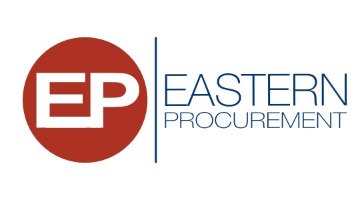 Compliance & Hackitt Review Update for Asset ManagersDate: 		Tuesday 16 July 2019Time: 		10:00am - 1:00pmVenue:	Millennium Suite, Newmarket RacecourseThe event is free to Housing Associations and Stock Holding Local Authorities in the East of England.To book your place, please email events@eastern-procurement.co.uk___________________________________________________________________Agenda9:30am		Arrival and registration with refreshments and bacon rolls*10:00am		Welcome to the day followed by the following sessions:John Finnemor, Electrium IET Wiring Regulations 2018 Eighteenth Edition (CPD Event)Leigh-Anne Franklin, EPProcuring contracts & managing suppliers to achieve quality and performanceKatie Saunders, Trowers and Hamlin The Hackitt reportNew legal obligations for duty holders‘Accountable Person’ will be legally responsible for ensuring that building fire and structural safety risk are reduced in buildingsBuilding design and operation informationStored digitally and made publicly availableProactively provide residents with building safety informationResident Engagement StrategyOverseen by a single building safety regulatorStronger enforcement and sanctions for non-complianceMandatory reporting of fire and structural safety issuesWhistle-blower protections for workersJohn Richards, Thames Laboratories Compliance and AsbestosChanges to asbestos regulationsIntegrated Water Systems (tbc) discussing legionella within void propertiesChris Costall, Nationwide Windows and DoorsFire doorsComposite Fire Door Industry UpdateTesting Standard for Fire Doors (Fire, Security, Weather and Cycle Testing)Importance of Third-Party CertificationVoluntas (tbc)Customer satisfactionEnsuring independence in your satisfaction dataDarren Welham, EPContractor ManagementThe key components of achieving the outcomes you deserve1:00pm	Close and Lunch** Please ensure you advise us of any dietary requirements. 